Presenting the Pro-Life Message in Southeastern Michigan Since 1970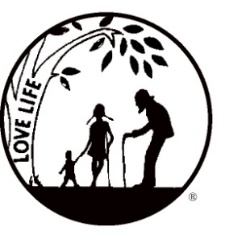 Right to Life - LIFESPAN Life is like an arch. If you discard one segment as worthless, the span collapses — the value of all life brought low.www.miLIFESPAN.org                     LIFESPAN Church Notes June 2017 (PAGE 1 of 2)June 3-4:    Right to Life - LIFESPAN   “Choose Life” license plate for Michigan     DID YOU KNOW? We are one step closer to giving Michigan drivers the option to choose a Choose Life license plate that will help provide funding to meet the financial needs of mothers facing unplanned pregnancies, parents seeking adoptions, or suicide prevention programs! This would allow drivers to purchase a plate for $35 with some of the proceeds going to the Choose Life Michigan Fund. Money from the sales would help nonprofit pro-life groups such as pregnancy help centers and specific abortion prevention projects. Michigan is the only state along the I-75 corridor to Florida without the Choose Life specialty plate. IMPORTANT: Please call Governor Rick Snyder and ask him to sign the Choose Life Michigan License Plate Bill (SB 163) when it comes to his desk. This is VERY important!! Call Gov. Snyder at 517-373-3400.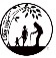 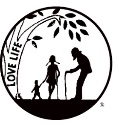 For more info: LIFESPAN 734.422.6230         www.miLIFESPAN.orgJune 10-11:    Right to Life - LIFESPAN   Father’s Day Pens and CandyComing next weekend! Attractive Stylus Pens will be available for those busy guys with smartphones and tablets.  Each pen has the message “Thanks, Dad, for Life! Happy Father’s Day” and he can write or use the stylus end to scroll across a smartphone or tablet screen. A variety of candy bars and products with a pro-life message will also be available to tempt every sweet tooth.  Be sure to honor the special men (Dad, Grandpa, Uncles, etc.) in your life.  Watch for these exciting pro-life mementos on Father’s Day weekend June 18-19, and support LIFESPAN. More info:       LIFESPAN 734.422.6230                 www.miLIFESPAN.orgWayne County Chapter32540 Schoolcraft Rd., Suite 210Livonia, MI 48150-4305email: wcdr@rtl-lifespan.org734-422-6230     Fax 734-422-8116www.miLIFESPAN.orgPresenting the Pro-Life Message in Southeastern Michigan Since 1970Right to Life - LIFESPAN Life is like an arch. If you discard one segment as worthless, the span collapses — the value of all life brought low.LIFESPAN Church Notes June 2017 (PAGE 2 of 2)June 17-18:    Right to Life - LIFESPAN   Happy Father’s Day!           Fathers Matter!  Studies continually prove that fathers play an important role in the life of a child; fathers’ parenting styles differ from those of mothers and contribute to infants’ physical, cognitive, social and emotional development. Good fathering can be very difficult, but it is the most important work that a man can do in his lifetime.  Thank you to all who take on the role of fathering the next generation!                         “What is a Dad?”A dad is someone who wants to catch you before you fall,                    but instead picks you up, brushes you off, and lets you try again.A dad is someone who wants to keep you from making mistakes,                     but instead, lets you find your own way, even though his heart breaks in silence when you get hurt.A dad is someone who holds you when you cry, scolds you when you break the rules,                    shines with pride when you succeed and has faith in you even when you fail.    ---Author Unknown---LIFESPAN 734.422.6230           www.miLIFESPAN.orgJune 24-25:    Right to Life - LIFESPAN    USA beware…DID YOU KNOW? Knowing that policies in other countries frequently become policies in our own country, it is concerning to note that Canada is following the European model of coercion of doctors to participate in euthanizing their patients.   “In Ontario, health regulatory colleges are responsible for regulating their respective professions in the public interest. In doing so, colleges may establish policies and standards that their members must comply with, including policies and standards regarding medical assistance in dying. The College of Physicians and Surgeons of Ontario requires that when physicians are unwilling to provide certain elements of care for reasons of conscience or religion, an effective referral to another health-care provider must be provided to the patient. An effective referral means “a referral made in good faith, to a non-objecting, available, and accessible physician, other health-care professional, or agency.”  LIFESPAN 734.422.6230                   www.miLIFESPAN.org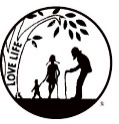 Wayne County Chapter32540 Schoolcraft Rd., Suite 210Livonia, MI 48150-4305email: wcdr@rtl-lifespan.org734-422-6230     Fax 734-422-8116www.miLIFESPAN.org